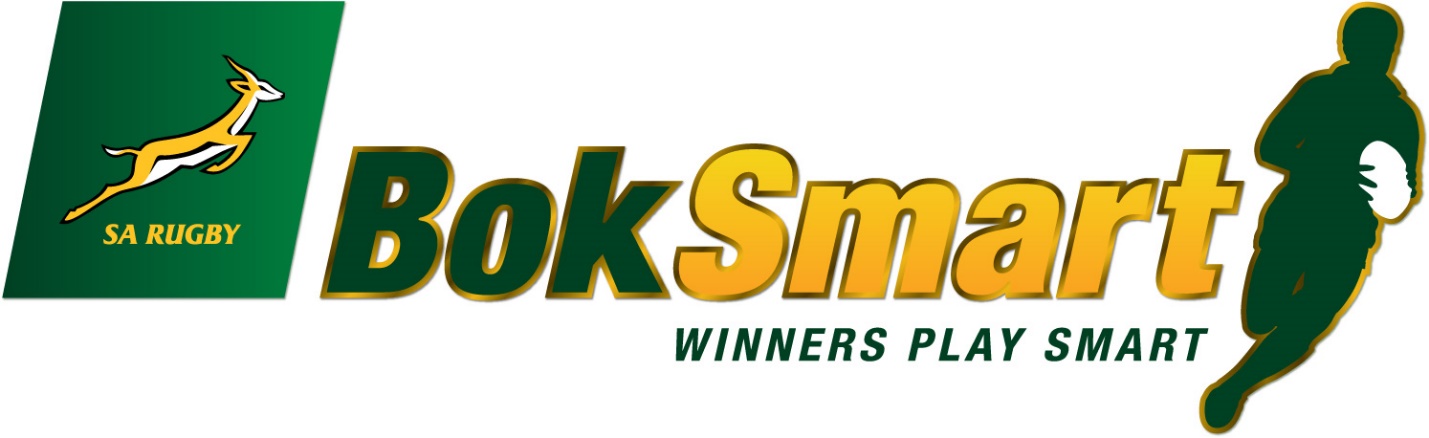 MyBokSmart (https://my.boksmart.com) 	www.BokSmart.com       /BokSmart        @BokSmart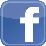 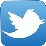 Serious Injury Report Form 
WHAT TO DO!Record the details as accurately as possible regarding the player, the injury, and the relevant contact person from the school, club, or team in the spaces below Within 48 hours of the injury, either Fax or Email the completed report to the Serious Injury Case Manager, Mrs. Gail Baerecke – Cell: 0728903538, e-mail: manager@playersfund.org.za, fax: 021 659 5653The Serious Injury Case Manager will then inform SARU’s Senior Manager: Medical, SARU’s Senior Manager: Rugby Safety, and the relevant Provincial union   1.  PLAYER (Print Clearly)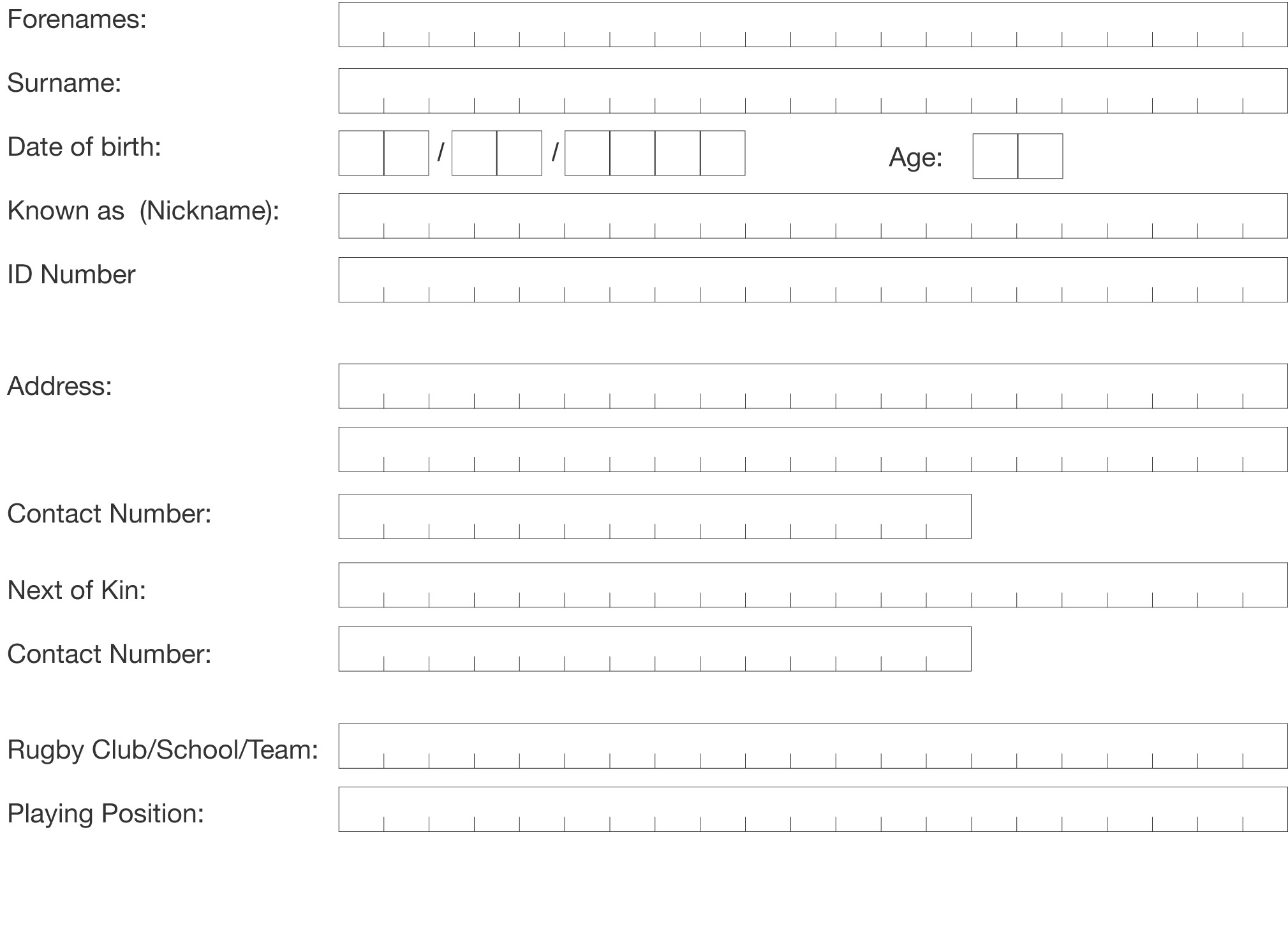 2.  injury (Print Clearly) 	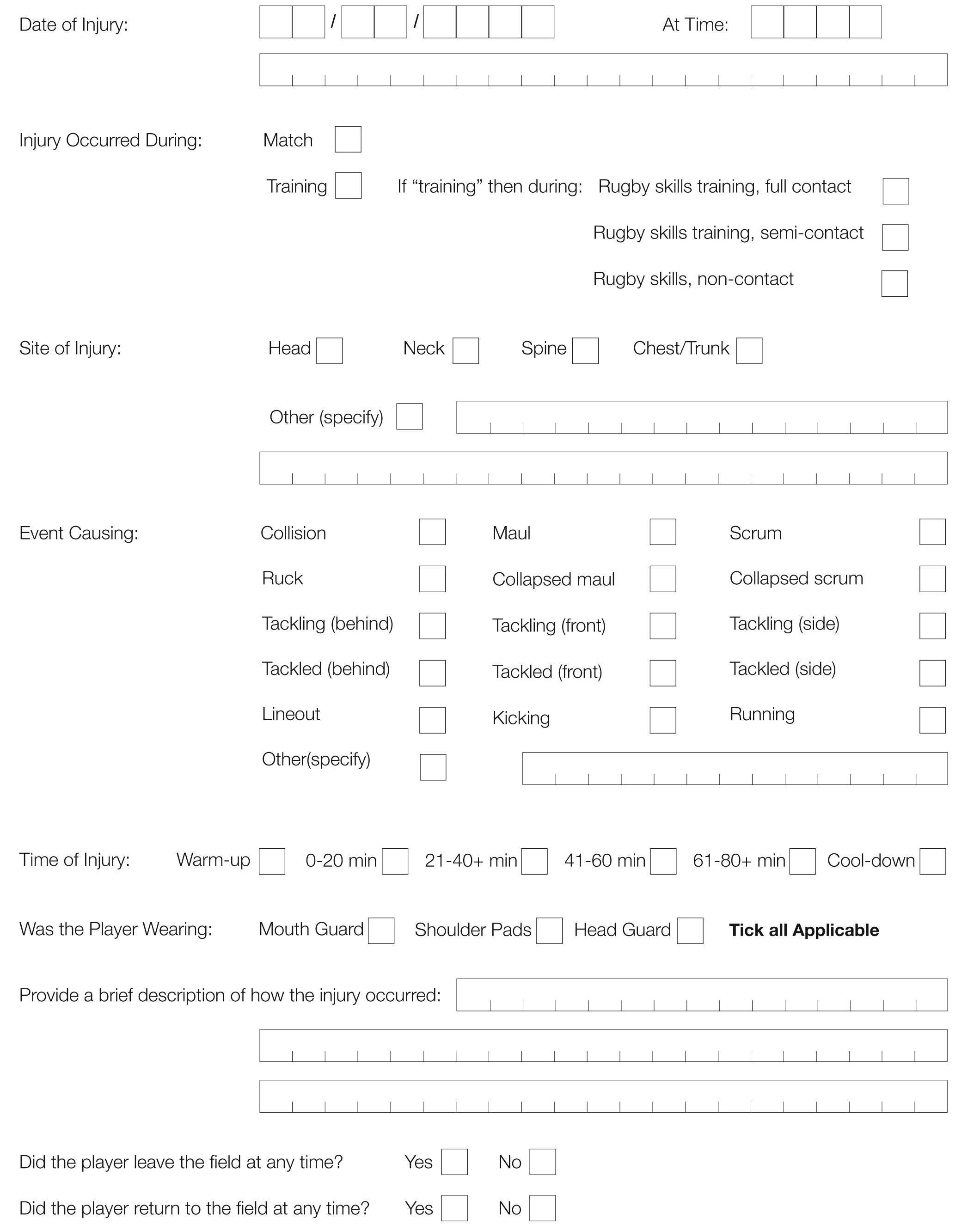 2.  injury (Print Clearly) - Continued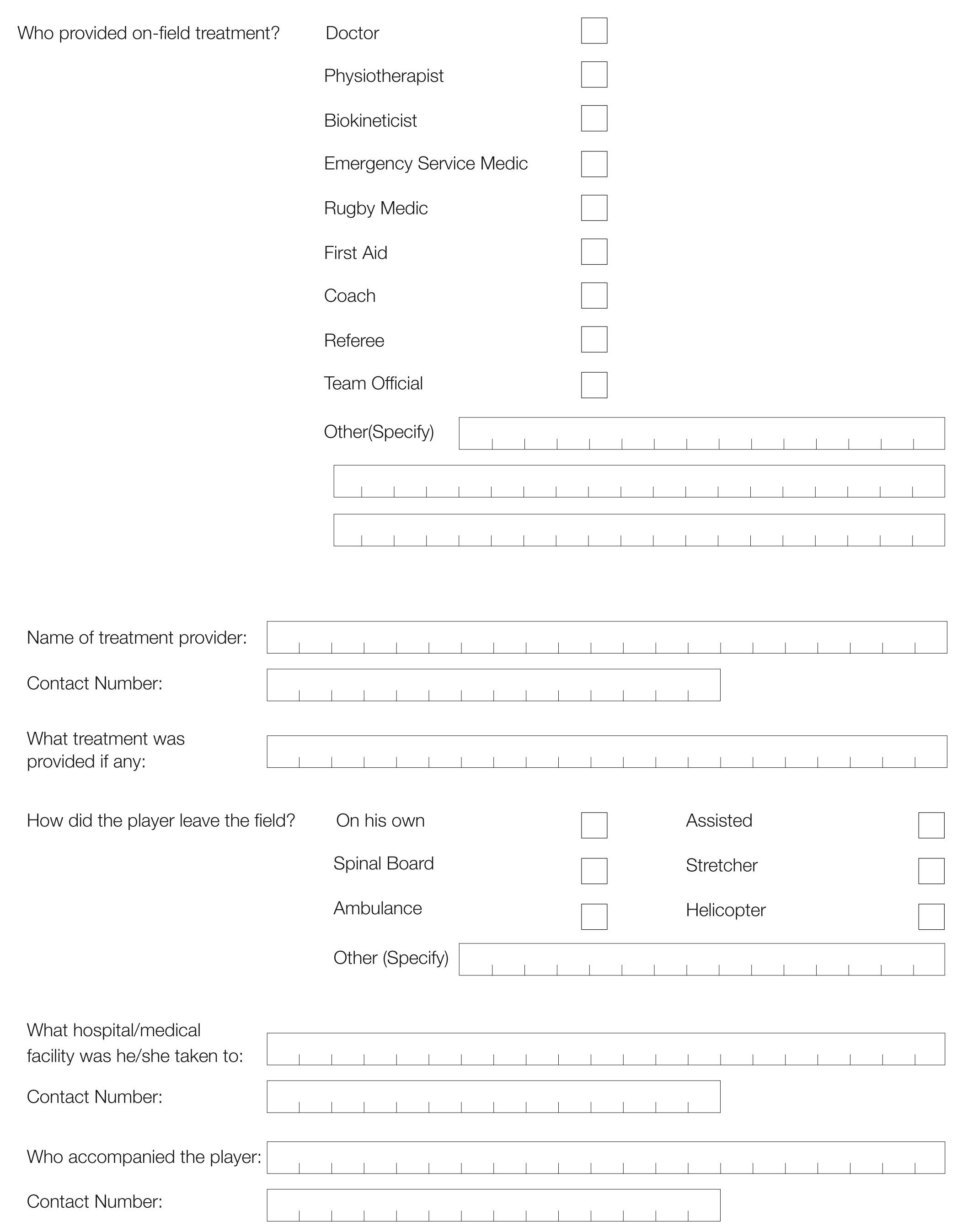 3.  match (Print Clearly) 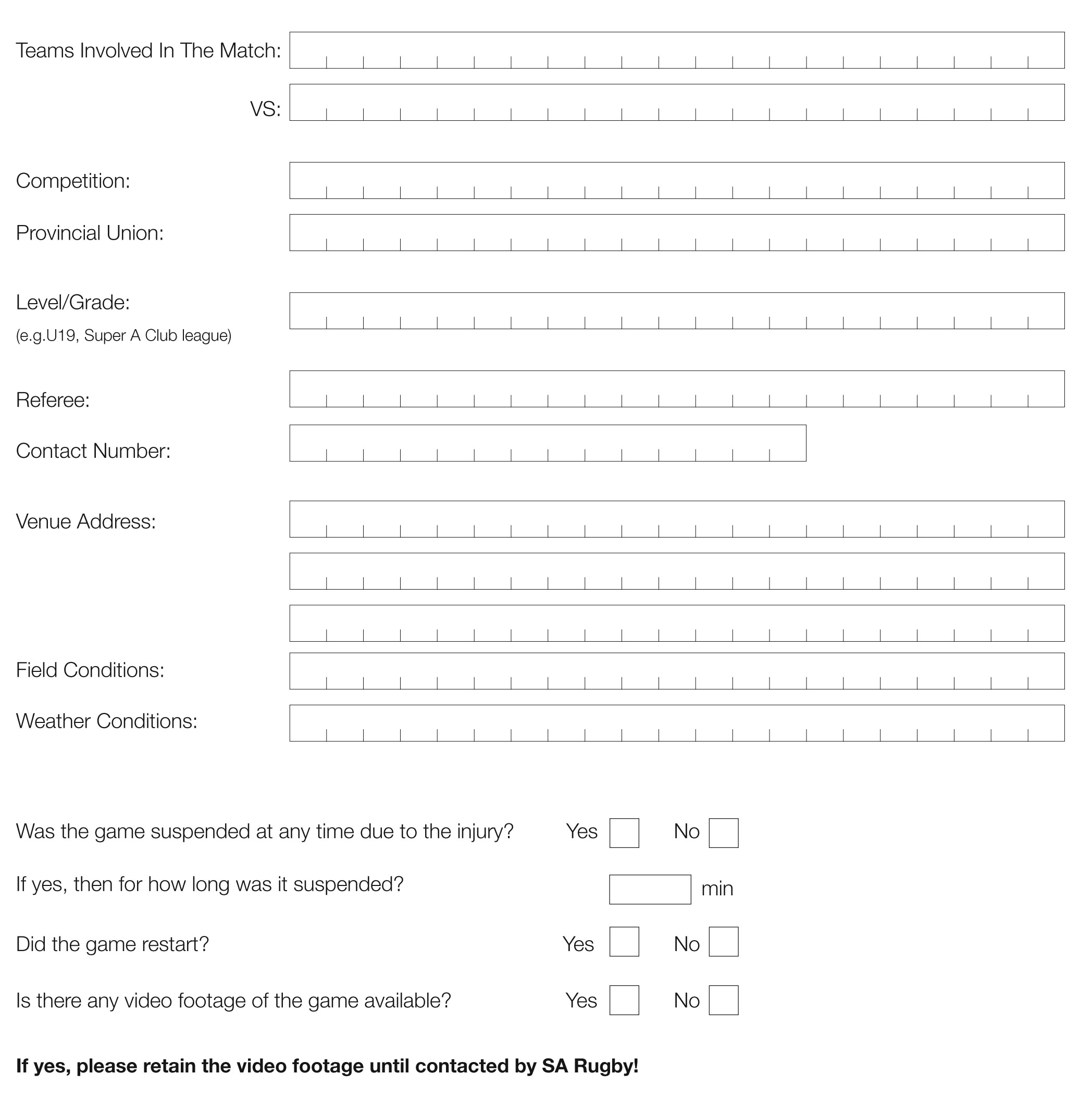 4.  club contact (Print Clearly) 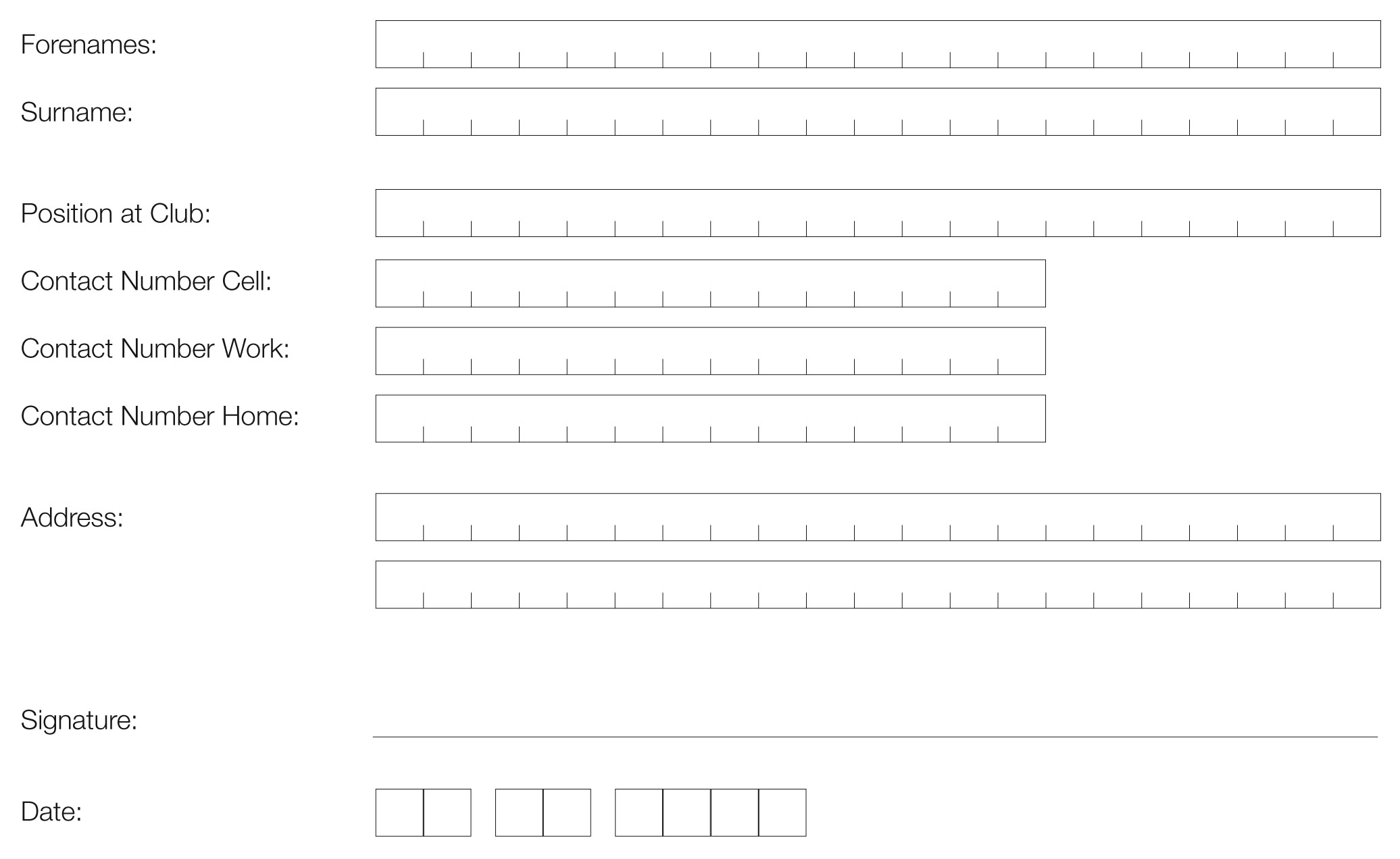 5. PROVINCIAL UNION Boksmart Coordinator 
   CONTACT DETAILS:Boland: Linston Manuels | 0822293301 | 0218732317 | linston@bolandrugby.com
Border: David Dobela | 0767715781 | david@brurugby.co.za
Blue Bulls: Hennie Janse van Vuuren | 0792216370 | 0124200709 | henniev@bluebull.co.za
SWD Eagles: Martin de Vos | 0734442551 | 0448730137 | martin@swdeagles.co.za
Eastern Province: Mazwi Dingana | 0670994112 | 0414088922 | mazwi.epru@gmail.com
Free State: Selvyn Colby | 0845834487 | 0514071749 | scolby@fsrugby.co.za
Griquas: Kat Swanepoel | 0828223770 | 0538328773 | Refs@gwrugby.co.za
Griffons: Steps (Stefan) Pretorius | 0728310998 | 0573526482 | steps@griffonsnfs.co.za
Leopards: Henry Stewart | 0845876369 | 0182975304 | stewart@leopardsrugby.co.za
Lions: Timmy Goodwin | 0828508707 | 0114022960 | timmy@glru.co.za
Pumas: Oubaas Coetzer | 0827699624 | 0136120534 | oubaas@pumas.co.za
Sharks: Archie Sehlako | 0844317562 | 0313088426 | archie@kzn-rugbyunion.co.za 
Valke: Alfred Ross | 0824573278 | 0169762112 | aross@icon.co.za
Western Province: Samuel Mahlatsi | 0798843600 | 0216594502 | smahlatsi@wprugby.co.za